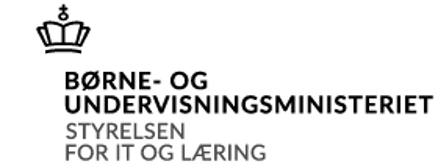 November 2019Registrering af aftaler under FGUErhvervsgrunduddannelse under FGU Erhvervsuddannelsen under FGU erstatter den tidligere produktionsskolebaserede erhvervsuddannelse.  Detaljerede beskrivelse af regler og sammenhænge kan findes på undervisningsministeriets webside for FGU:https://www.uvm.dk/forberedende-grunduddannelseDer er i EASY-P ikke en særskilt understøttelse af registrering af FGU. Det betyder, at FGU-aftaler i praksis håndteres som en særlig variant af uddannelsesaftaler. Da EASY-P ikke acceptere periodeoverlap på aftaler, er det en komplicerende faktor, at der er aftaler på to niveauer: FGU-aftalen mellem elev og en godkendt FGU-institution FGU-delaftaler og FGU-VFP-aftaler.Registrering af FGU-aftale	Elevens FGU-aftale oprettes i EASY-P af den erhvervsskole, som har indgået en skriftlig samarbejdsaftale med FGU-institutionen. Opret FGU-godkendelsen i PG01 Hvis FGU-institutionen ikke har en godkendelse på det relevante lærested, skal det pågældende faglige udvalg ansøges. Fagligt udvalg kan give en ordinær godkendelse, eller en godkendelse der kun gælder for FGU-elever.Hvis det faglige udvalg kun godkender FGU-institutionen til FGU-elever, opretters FGU-godkendelsen som ordinær godkendelse OG med begrænsningskode 1096 ”Kun til FGU”Hvis godkendelse kun er givet til bestemt elev, registreres desuden begrænsningskode1100 ”Gælder et specifikt uddannelsesforhold”Opret PE-aftalen i PA01 Hvis ikke eleven i forvejen findes i EASY-P, startes i PA01 med oprettelse af eleven. Eleven får status som ikke-søgende (m.h.t. praktikplads). Derudover opretter du aftalen som følger:Obl. type: 	1002 PraktikvejSuppl.type: 	1041 FGU EudElevtype:	Elevtype med P som passer til eleven baggrund 
(NB: der er ikke oprettet særlige elevtyper til FGU, så her bruges stadig P-elevtype)Arr.skole:	Egen skole Arkivskole:	Egen skoleFGU-aftalen overføres til de studieadministrative systgemer som øvrige uddannelsesaftaler. For at kunne skelne aftalen statistisk, er det vigtigt at huske den supplerende aftaletype 1041.  FGU-elev får en delaftale med en virksomhedEn FGU-elev kan komme i delaftale på en virksomhed og få løn, samtidig med at ”FGU-aftalen” er aktiv. FGU-delaftalen må ikke indeholde skoleophold.FGU-institutionen skal være opmærksom på at give erhvervsskolen besked, så lønnen for eleven bliver stoppet. EASY-P tillader ikke, at der tastes periode-overlappende aftaler på elever, og det er derfor nødvendigt at lave et ”hul” midt i FGU-aftalen for at kunne få lov til at oprette FGU-delaftalen. Det er vigtigt at disse ”stumper” af aftaler bindes sammen dels af:Sæt af afslutningsårsag (1109) og tilhørende tillægskode (1064) og dels af Supplerende aftaletyper for PE (1041) og PE-delaftale (1042) |-----PE-hovedaftale-----|--------PE-delaftale--------|-----PE-hovedaftale-----Registrering af ”FGU-delaftale”Afkort PE-aftalen i PA01 på produktionsskolenFGU-aftalen afkortes i PA01, så den slutter, dagen før delaftalen starter. FGU-aftalen afsluttes med afslutningsårsag 1109 ”Ændret spec. o. lign (C-tillæg)”. Skriv årsag til afslutningen i tilføjelsesfeltet. Opret FGU-delaftalen i PA01 på pågældende lærestedFGU-delaftalen tastes på det lærested, hvor eleven skal i praktik med nedenstående oplysninger:Obl. type: 	1002 PraktikvejSuppl.type 1: 	1041 FGU-EudSuppl.type 2: 	1064 C-tillæg (ændr.spec. o.a.)Suppl.type 3: 	1042 FGU-delaftaleElevtype:	Elevtype med P som passer til eleven baggrund 
(NB: der er ikke oprettet særlige elevtyper til FGU, så her bruges stadig P-elevtype)Arr.skole:	Egen skole Arkivskole:	Egen skoleStartdato: 	Dagen efter hovedaftalen slutterSlutdato: 	Dagen før FGU-aftalen fortsætterAfsl.årsag*:	1109 ”Ændret spec. o. lign (C-tillæg)”.  Skriv årsag til afslutning i tilføjelsesfeltet.NB: Husk at aktivere FGU-delaftalen, som jo bliver passiv ved registrering af afslutningsårsag 1109! Dette gøres ved at taste statuskoden 2001 ”Aktiver aftale” for aktivering af aftale. Når delaftalen er udløbet, skal den passiveres igen ved at taste 1109 og gemme.Tast den resterende periode af FGU-aftalenDen resterende periode af FGU-aftalen tastes på FGU-institutionen i PA01 med startdato dagen, efter delaftalen slutter, med følgende oplysninger:Obl. type: 	1002 PraktikvejSuppl.type 1: 	1041 FGU-EudSuppl.type 2: 	1064 C-tillæg (ændr.spec. o.a.)Elevtype:	Elevtype med P som passer til eleven baggrund 
(NB: der er ikke oprettet særlige elevtyper til FGU, så her bruges stadig P-elevtype)Arr.skole:	Egen skole Arkivskole:	Egen skoleStartdato: 	Dagen efter FGU-delaftalen slutterSlutdato: 	Den oprindelige slutdatoFGU-elev kommer i VFP-aftale i virksomhedEn FGU-elev kan også komme i virksomhedsforlagt praktik (VFP) dvs. et ophold i en virksomhed, hvor virksomheden gennemfører undervisningen på FGU-institutionens vegne, og hvor FGU-institutionen stadig har ansvaret for elevens uddannelse. Virksomheden betaler ikke løn til eleven. Registrering af ”FGU-VFP-aftale”FGU-VFP registreres på samme måde som delaftaler, blot med den supplerende aftaletype:1043 ”FGU-VFP”Der henvises derfor til afsnittet om oprettelse af FGU-delaftale.